Комитет Правительства Чеченской Республики по дошкольному образованиюГосударственное бюджетное дошкольное образовательное учреждение                                                                                 «ДЕТСКИЙ САД №9 «ИМАН» Г.ШАЛИ ШАЛИНСКОГО                        МУНИЦИПАЛЬНОГО РАЙОНА»(ГБДОУ № 9 «Иман» г. Шали)Нохчийн Республикан Правительствон школе дахаза долчу берийн дешаран Комитет Пачхьалкхан бюджетни школазхойн дешаран учреждени «ШАЛИНСКИ МУНИЦИПАЛЬНИ КIОШТАН ШЕЛА-ГIАЛАРА                                                                                  №9-ЙОЛУ БЕРИЙН БЕШ «ИМАН»(ПБШДУ №9 «Иман» Шела-гIала)Информация о структуре и об органах управления 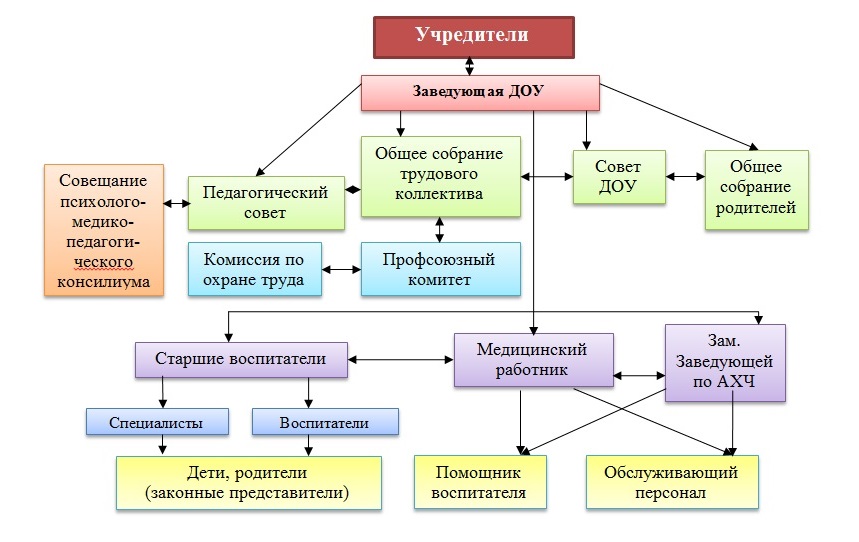 